Active schools day 2Tuesday saw the 6th years take part in a tug of war challenge while some SPHE classes took part in the Tullow Mile. The main event of the day was the teacher v TY class Ultimate Frisbee game where the teachers once again went down to the pupils only this time to a heavy defeat. The afternoon saw pupils from third year take part in our obstacle course challenge which will be used all week and all 120 pupils had a great time.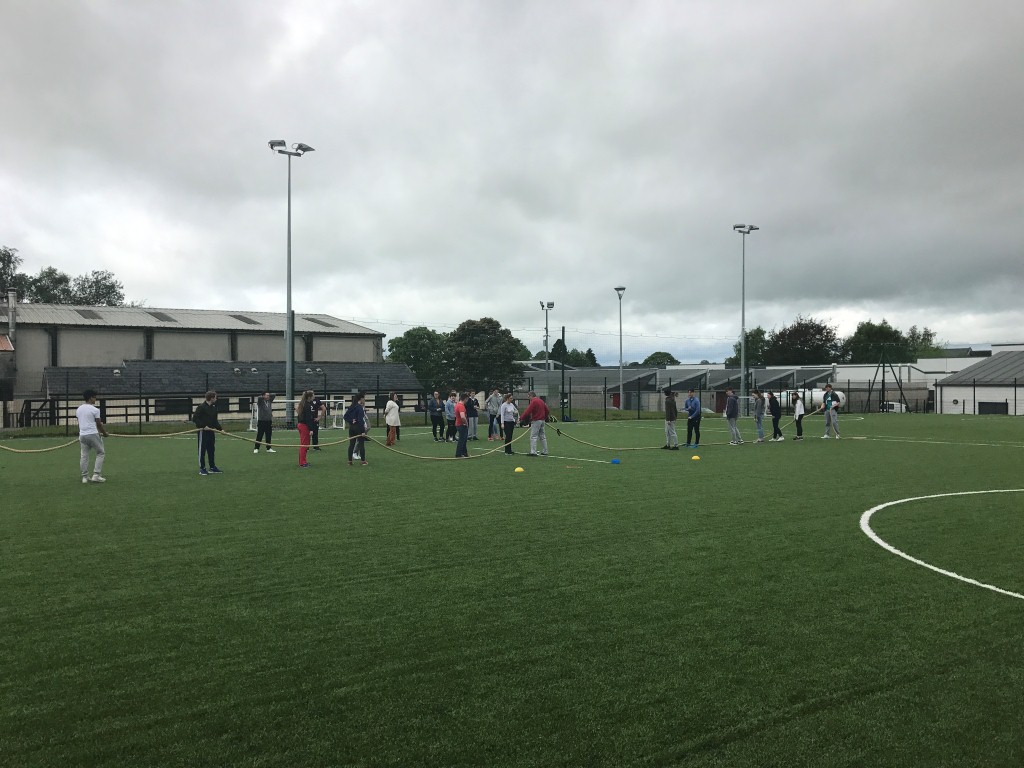 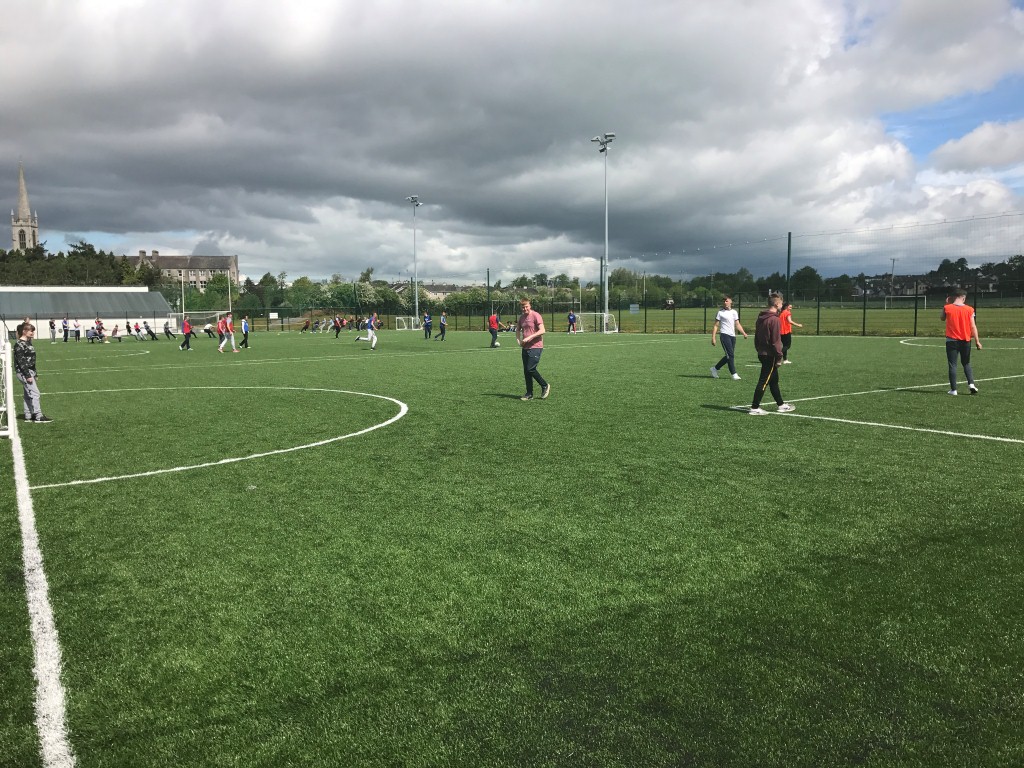 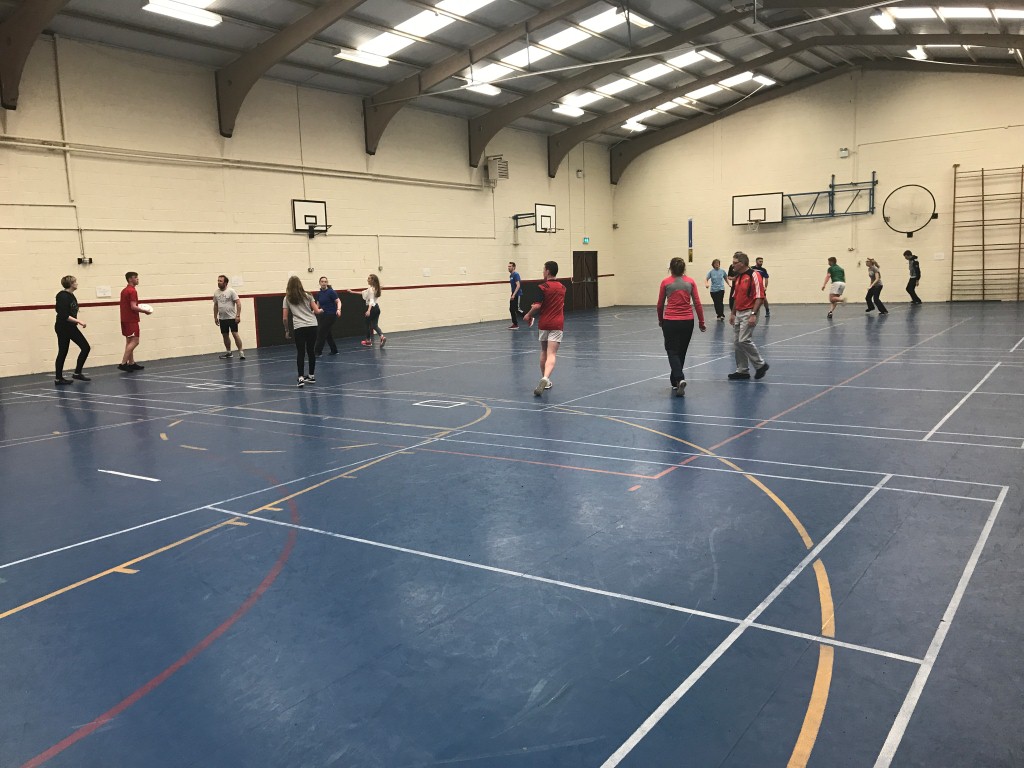 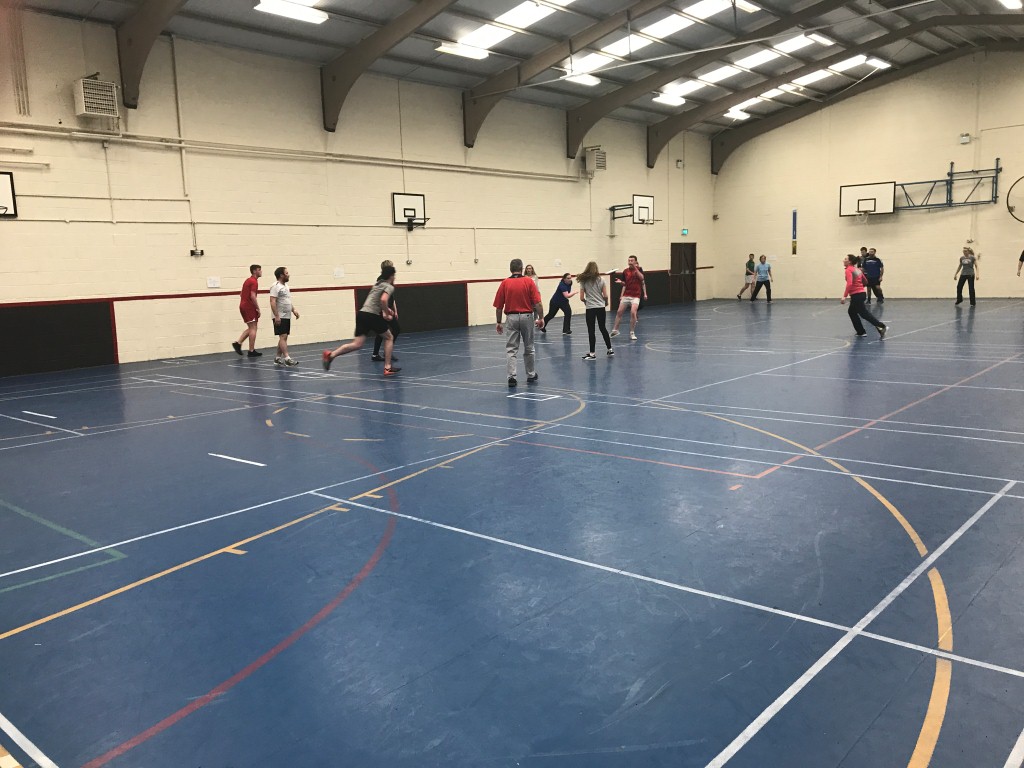 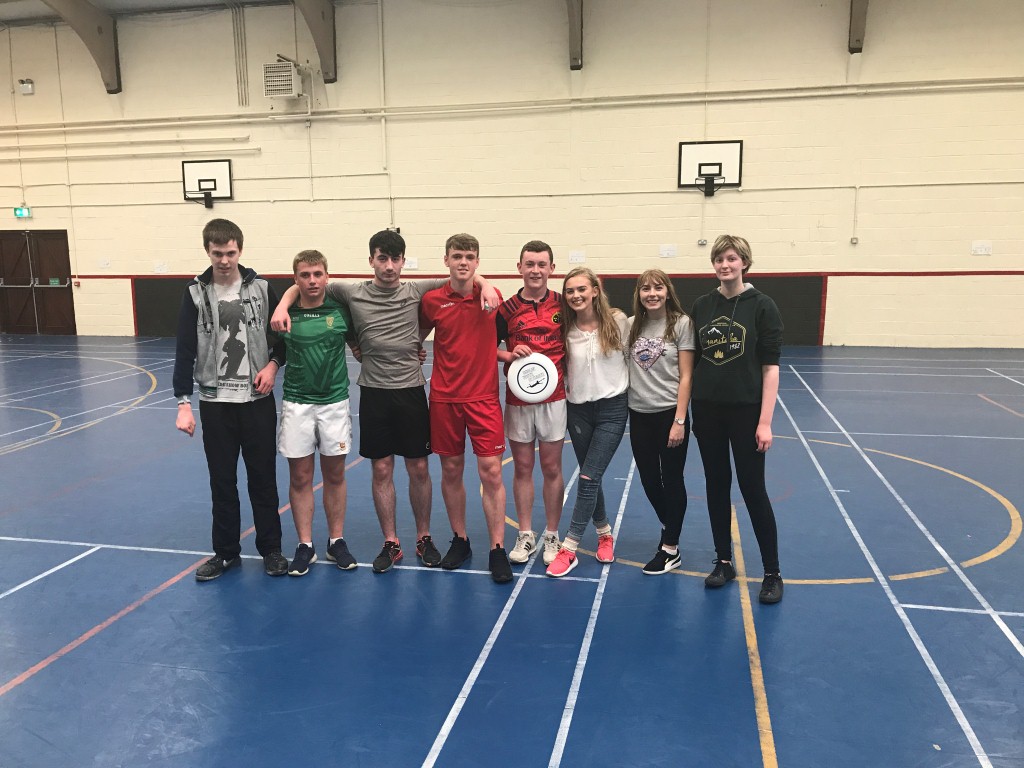 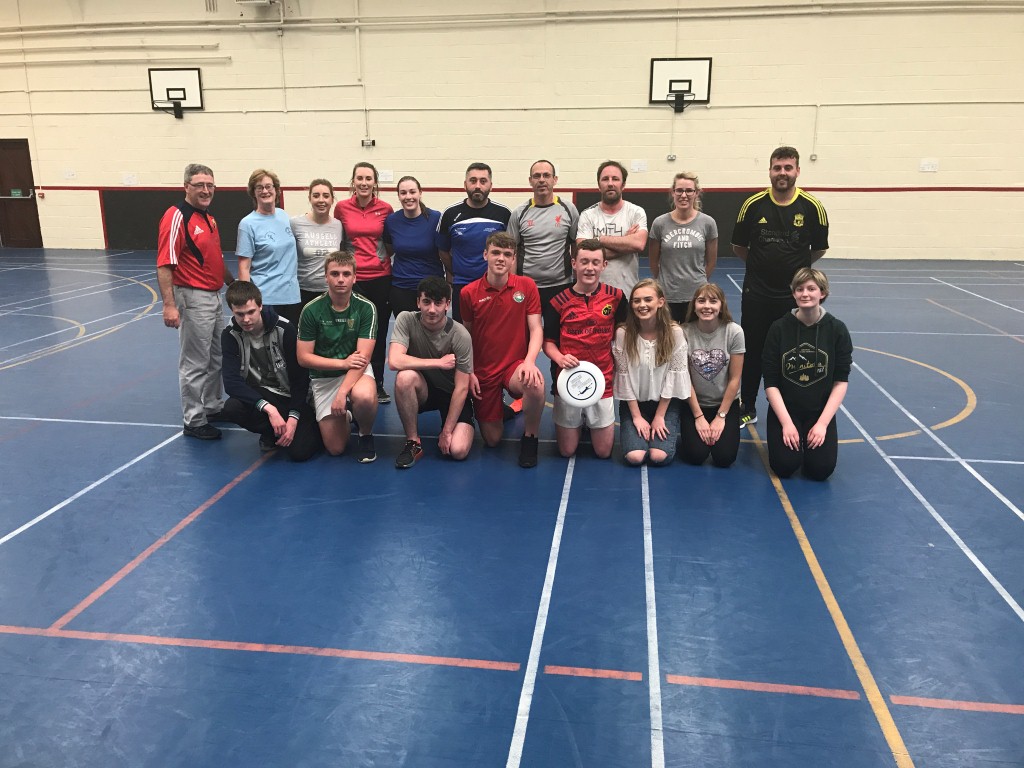 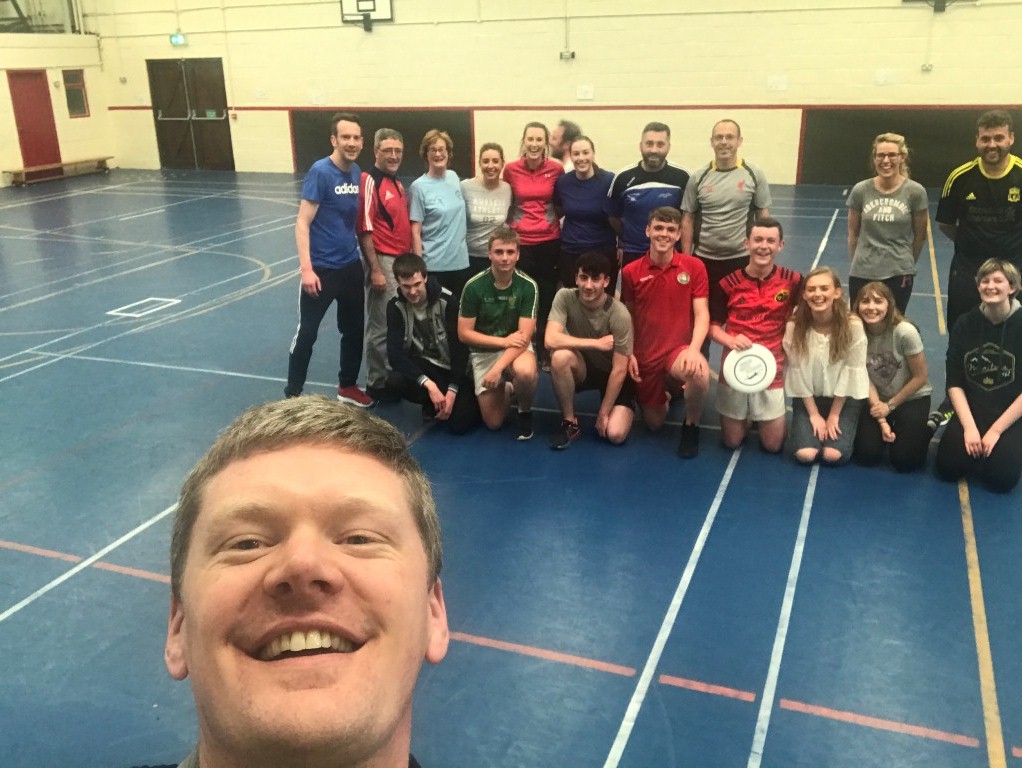 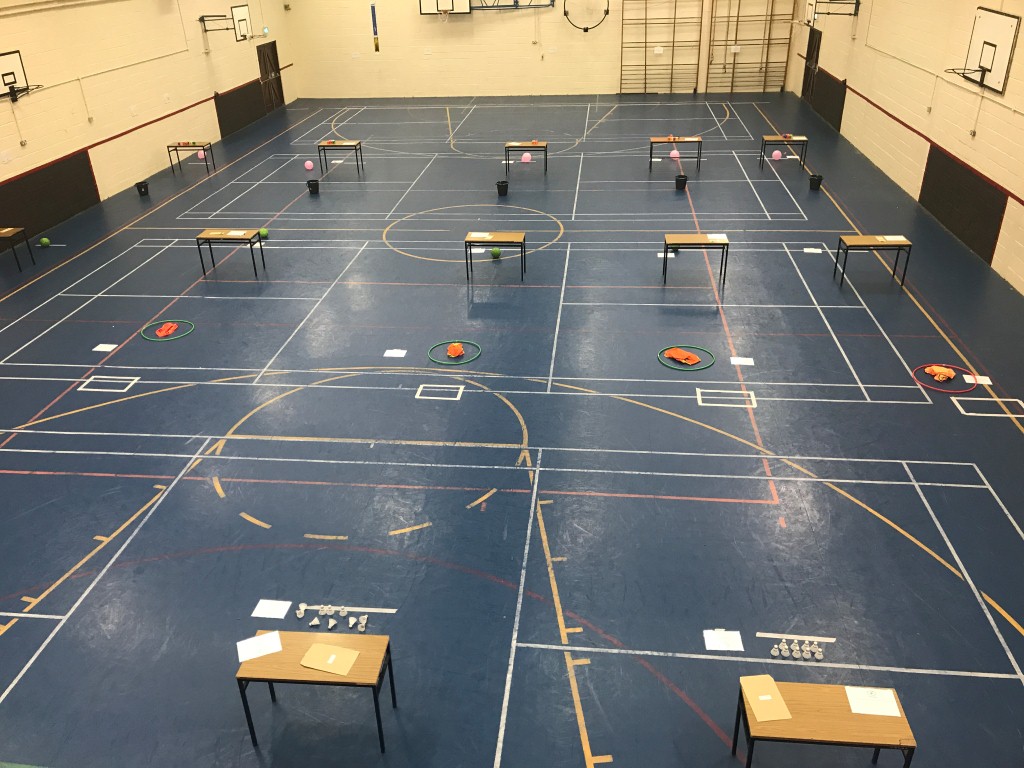 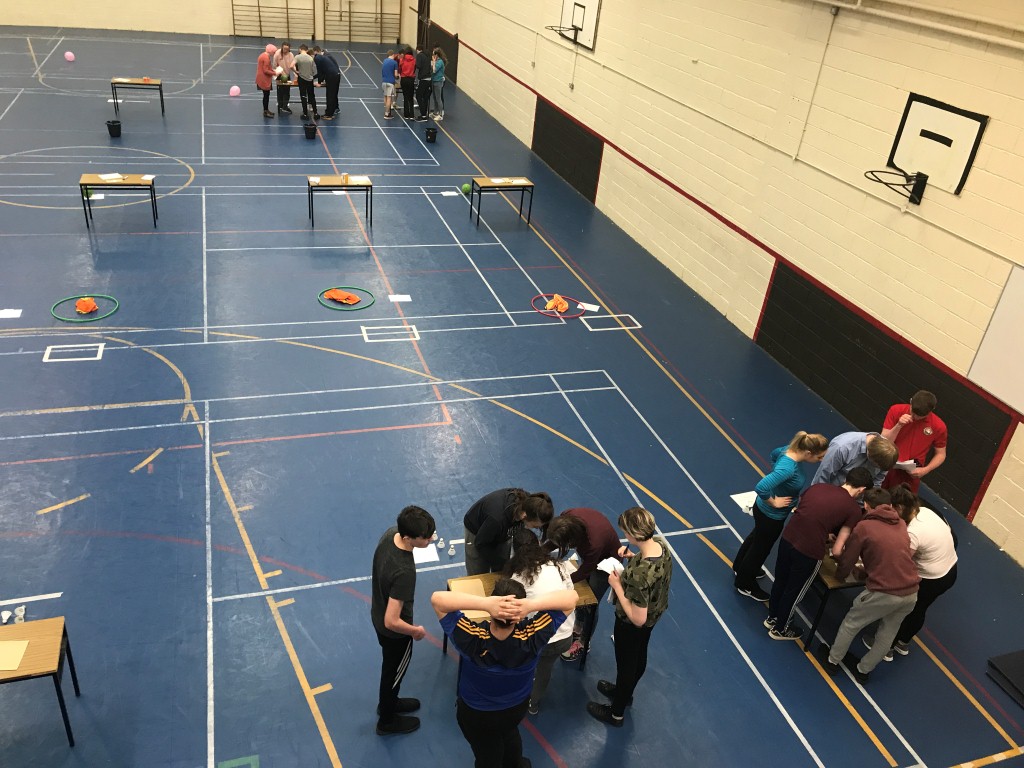 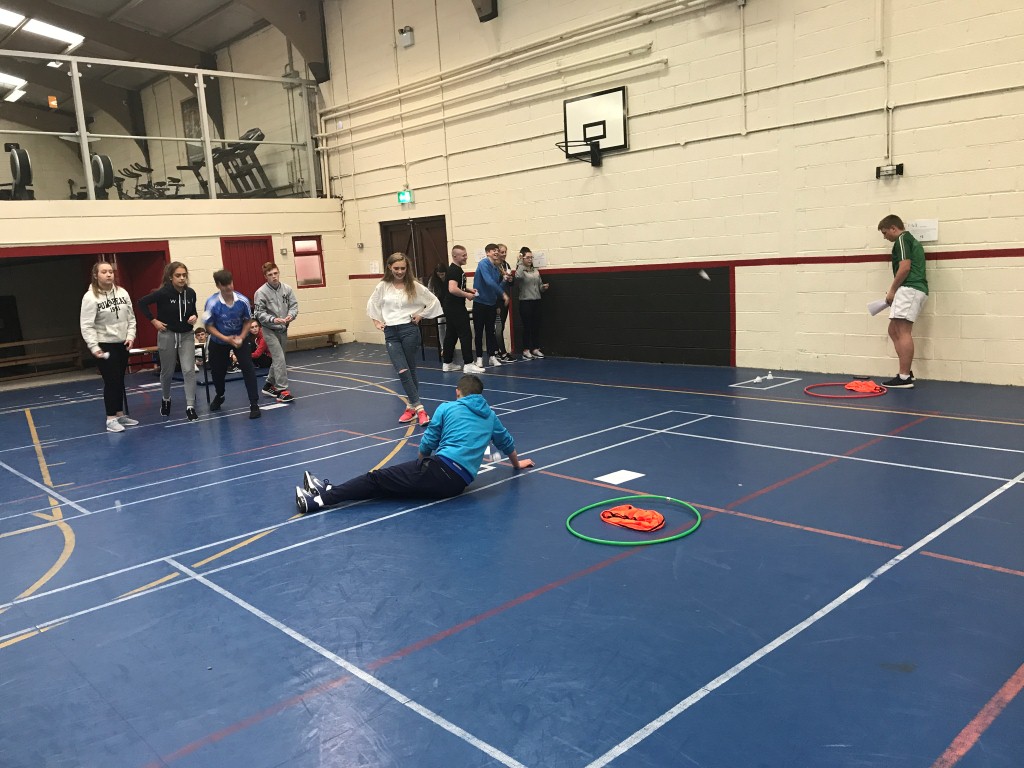 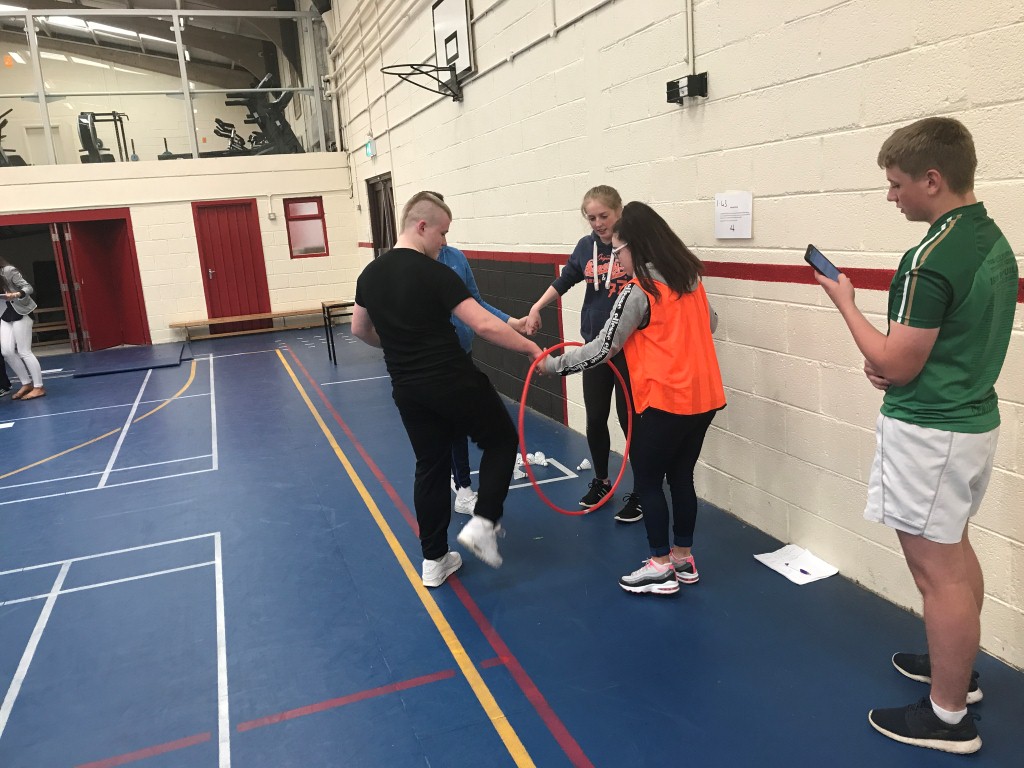 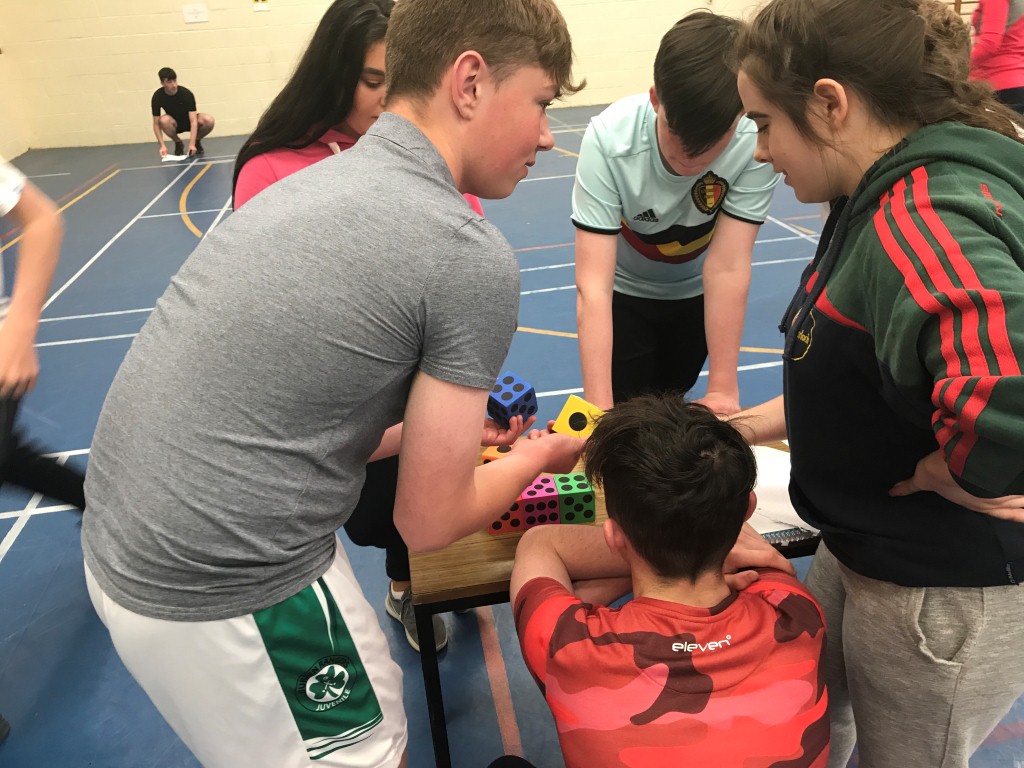 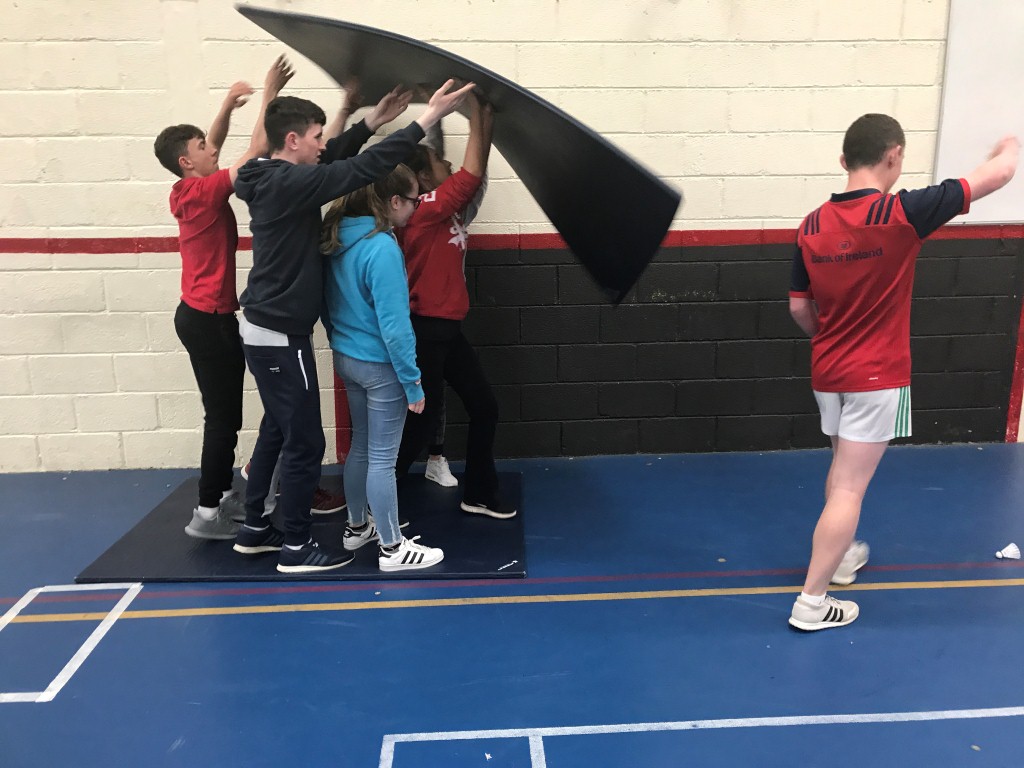 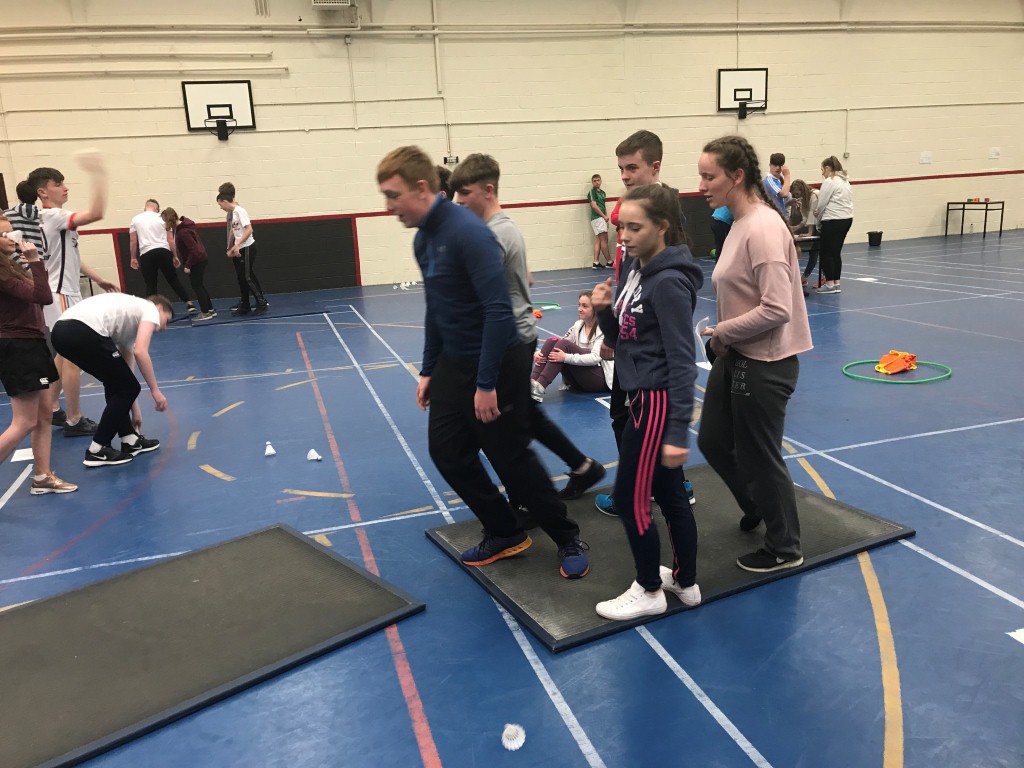 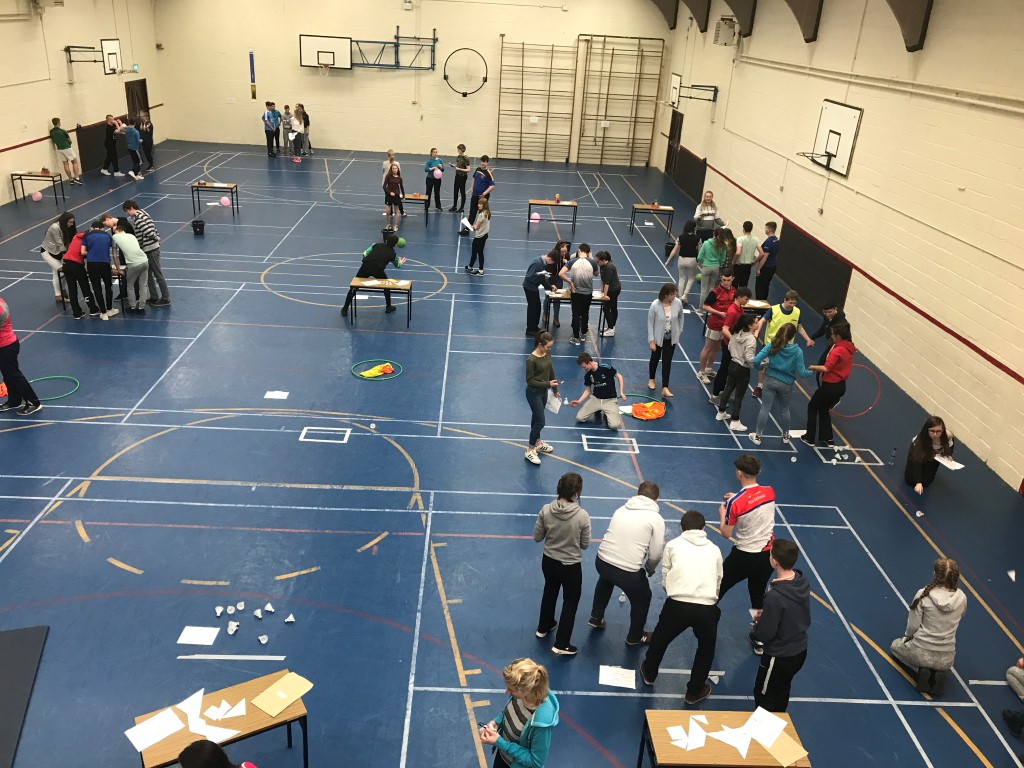 